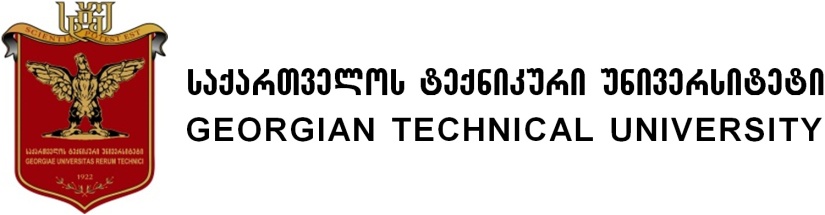 Approved by Academic Council of GTU by Decree № 733, on July 6, 2012.                                                                                                                                                                                                                 Modified by Academic                                                                                                                          Council of GTU by decree                                                                                                               №01–05–04/95, on April 2,2018                                                                                                                                                  Educational  Program of Bachelor’s Degree in International  RelationsThe name of the programFacultyProgram SupervisorAwarded qualification and Program volume (ECTS credits)   LanguagePrecondition for admission to the programThe Description of the Program The aim of the programLearning Outcomes and Competences (General and Sectoral)Methods of achieving learning outcomes (teaching and learning)Student knowledge assessment systemField of employmentOpportunity to continue learningCompulsory human and material resources  
Number of attached syllables: 98Subject load of the ProgramThe map of learning outcomesProgram curriculumProgram Supervisor	            Tea Amniashvili                                                                                                                            Manana DarchashviliActing Head of Quality Assurance Service of Faculty of Law and International Relations	                                                     Tea ShakulashviliDean of the Faculty                                                                                                      Irakli Gabisonia adopted at the Board Meeting ofBusiness-Engineering Faculty   on May 10,  2011  Chairman of the Faculty Board                                                                                  Irakli GabisoniaAgreed withQuality Assurance Service of Georgian Technical University                                                                                   Irma Inashvili                                               modified at the Council meeting of the Faculty of Law and International Relations by Decree # 11 On March 31, 2018.Chairman of the Faculty Board	          	               Irakli Gabisoniaსაერთაშორისო  ურთიერთობებიInternational  Relationsსამართლისა და საერთაშორისო ურთიერთობების Law and International RelationsAssociate professor Tea AmniashviliProfessor Manana DarchashviliBachelor of  Social  Science in International  RelationsWill be granted in case of mastering 240 credits of  specialty (out of which Compulsory training courses - 135  credits(ECTS), Elective Training courses -  105 credits(ECTS).GeorgianApplicant is admitted to be enrolled  in the program if he/she owns State Certificate of full general education/Certificate or a document equal to it,  on the basis  of the Unified National Examinations ,according to the  rule established by  Georgian legislation.Mobility by enrollment in the above mentioned program is possible twice a year,  within the deadline established by the Ministry of Education and Science of Georgia, according to  compulsory procedures and rules prescribed by the university.Within the framework of the Program, the student must collect 240 credits to get the qualification.The mentioned educational program  gives student  a chance to make a wide choice, plan his/her own profile. The program consists of compulsory and elective components including practical component and free credit.The standard duration of  the learning  process of the program  is 4 years, 8 semesters. During the academic year  student collects 60 credits, ie 30 credits  per semester.  The number of credits  can be more than 60 credits per year, but not more than 75 credits.
In compulsory training component student collects 135 credit (ECTS) including 113 credits (ECTS) are from compulsory training courses and 22 credits (ECTS) from compulsory foreign language (English, French, German, Russian). In the Elective component student collects 105 credits (ECTS) - out of which 15 credits are required to collect from free training courses which develop general skills. The accumulation of the remaining 90 credits depends on student’s  interest.  compulsory training component  (135 ECTS)Compulsory training courses include 113 credits and are distributed on seven semesters.Study of foreign language (English, German, French, Russian) not less than 22 credits is requiredin four semesters.Elective component (105 ECTS)Elective component (general skills training courses, elective training courses, the second foreign language, practical component, research component and free component) allows student according his/her interest make concentration on learning process and deepen  knowledge.სასწავლო კომპონენტი:Learning component The learning component is divided into:  General Skills Training Courses -  50 credits,  Specialty Training Courses - 133 and Second foreign language  Training courses - 20 credits (English, French, German, Russian, Chinese -   instead of elective training courses student can   study additionally one more  foreign language within the program).Research Component (Bachelor's work) - 12 Credits (ECTS):Bachelor's Educational Program in the form of elective component envisages 12 credits for Bachelor's work which is aimed to develop research skills and independent work .Free component - 12 credits (ECTS);Practical component - 12 credits (ECTS):In the practical component student can collect 12 credits:In the institutions of the state sector which apply and ask to send students for practice;In those institutions which have signed Memorandum of Understanding  with university and faculty of law and social sciences.According to the semester Student can collect  from elective components: V Semester - 15 creditsVI Semester - 20 creditsVII semester - 25 creditsVIII semester - 30 creditsThe aim of the program is to prepare competitive specialist of International Relations, who will be able to deal with a wide spectrum of international relations system, theories, existing ongoing institutional, economic and political processes, as well as will have deep and broad knowledge of diplomatic and political relations theoretical knowledge and practical skills, with civil and human values.  The graduate of bachelor’s degree program will be able to assess the current processes of modern international relations and identify the role of Georgia in a new model.  Also, he/she will realize the development tendencies of international relations and ongoing integration processes of the world. knowledge and awarenesshas wide knowledge of the sphere of international relations,which includes critical understanding of theories and principles;has wide knowledge  of international relations  field,  including critical understanding of theories and principles;knows concepts  and terminologies of International Relations, International Law, Economic Sciences, Cultural Studies, Sociology and understands their paradigms;knows the role of  business relationships, the protocol and the label, the place and the rule of its implementation;knows the history of European integration, its main factors and the EU institutions;has knowledge of the system and structure of international relations;knows the history of European integration, its main factors and the EU institutions;has got knowledge of the system and structure of international relations; understands development of world political processes, the processes of developing interdependence in modern world, the disruption of independent elements and problems of their management;acknowledges the complex character of international political processes;acknowledges the geopolitical function of a small country;understands trends of  international relations development, regular process and complex issues related to it;understands  ongoing integration processes in the world;understands the factors that generate an international relationship model;• acknowledges  globalization and security problems;understands the importance and place of Georgia as a small state in the modern international system;can analyze and generalize current processes and events in the international relations system and identify the existing laws of the field;acknowledges the peculiarities of political participation and the specifics of political processes.Ability to use knowledge in practicehas got skills to solve problems by using the characteristic methods of the field; has the ability to use knowledge in practice and work independently;is able  to collect and interpret information;has got the ability to interpret international processes and policies in national, regional and local context;can  use methods  Characteristic of social sciences and also, use some of the outstanding methods for problem solution, also can  implement a practical project in accordance with predetermined directions;according to pre-defined instructions  can perform practical performance in the field of International Relations, interpret  obtained data and conduct effective presentation;owns the ability to understand and adequately respond to international events, processes and policies.Is able to use efficiently both acquired knowledge of  international relations and other skills in the practical work of  the specialty;has an ability to establish, determine  foreign policy positions, divide according to priorities and implement them;is able to fill political, economic and social facts and circumstances.Conclusion skillscan generalize political information, analyze concrete facts and evaluate them;while discussing  can use  basic theoretical concepts of  International relations;is able to  use modern approaches of both international policy and security issues and make relevant conclusions;can understand thoroughly the problems existing in modern international relations, generalize them and adapt the theoretical knowledge to these problems;is able to dentify the problems in the field of international affairs and make the correct conclusions based on synthesis analysis;can observe the processes of  international relations system and structure formation and make relevant conclusions;while learning key issues and problems of  international relations, can use methods and techniques of political science and make relevant conclusions.Communication skillscan communicate (in Georgian and foreign languages) with specialists and non-specialists about the iss ues related to the field; owns the ability to conduct a constructive dialogue;can generalize  statistical information, develop and maintain information using modern computer techniques,develop  international relations system and  present relevant models of "business games";can describe and analyze ointernational and local conflicts on the basis of information banks;is able  to conduct official and business documentation in foreign and native languages.Learning skillscan adequately assess his/her  educational results;has ability to develop on the basis of information and educational technologies;can accumulate knowledge and understand the interdisciplinary of the field;is able to be informed about  changes and theoretical innovations in international relations systems and keeps constant renewal and learning skills;Valuesis able to behave according to ethical and moral norms established in International Relations and Diplomacy;Participates in the liberal values strengthening process and tries to establish them;  in the field of international relations, he/she keeps justice, social and democratic values in practical activities;   Lecture     Seminar (working in the group) Practical classes   Laboratory classes  Practice  Coursework/projectConsultation  Independent work Due to the specifics of the concrete course, listed below activities of teaching-learning methods are used in the learning process, which  are reflected in the relevant training courses (in syllabus):Discussion/debates – the discussion process significantly increases the quality of student involvement and makes them more active. Discussion can overgrow into argument. This process does not only involve the questions asked by lecturers, but it also develops students’ ability to debate and substantiate their own points of view;Cooperative learning – the strategy, which obligates each member of the group not only to learn but also to support group members to acquire knowledge in a specific subject. Every group member works on the problem unless all members master the issue.Collaborative work - this method involves dividing the students into groups and giving them various tasks. Team members work on the issue independently and simultaneously share their ideas with other members of the group. Based on the given task, it is possible to distribute functions among the members of the team. This strategy ensures maximum engagement of each student in the learning process. Problem Based Learning (PBL) – learning activity, in which specific  problem is used as an initial stage of acquiring new knowledge and integration process;Case study – the teacher discusses specific cases with the students, while the latter thoroughly study and examine the issue.  Brain storming – this activity implies to form and promote radically different opinion, idea on concrete issue/problem. This activity contributes to the development of a creative approach to the problem. Its application is effective in case of a large number of students and consists of several main stages:  Problem / issue determination in a creative perspective;  In a certain period of time, without criticism, note the ideas expressed by the listeners (mainly on the board);  Determination of assessment criteria to determine the establish the conformity of the idea with the aim of the research;  Assessment of selected ideas with predetermined criteria;  By process of elimination, distinguish those ideas that are most relevant to the issue.  Demonstration of the highest evaluation idea as the best way to solve the set problemRole playing and situational games – this type of games enables students to look at the issue from different angles and helps them develop an alternative point of view. Like discussion, role games also help students express their own opinions and defend their positions during debates. Method of demonstration – this method implies visual presentation of information. It is quite effective to achieve the result. In many cases, it is better to present information to students in both audio and visual forms. Both a lecturer and a student can demonstrate the study material. This method helps to visualize several stages of the learning process, to specify exactly what tasks a student must perform independently. In addition, it visually presents the main idea of the issue/problem. This demonstration method may have a simple look. .Inductive method- this method directs the learning process from the facts to generalization; in other words, from the specific knowledge provided by domain examples, an inductive learning method is capable to obtain general domain knowledge.Deductive method is the form of delivering any object-based knowledge, which represents a logical process of discovering new knowledge based on general knowledge, i.e. the process is directed from general to specific knowledge. Method of analysis this method helps us to separate the study material into parts. Such method simplifies the learning process in a way that it reveals every issue of a complex problem in details.The method of synthesis means the reverse procedure, i.e. compiling separate issues together. This method develops the ability to view a problem as a whole.Verbal, i.e. oral method includes: lecture, talk, conversation, etc. In this process the teacher explains the study material by the words and students listen, remember, understand, perceive and learn it actively.Verbal, i.e. oral method includes: lecture, talk, conversation, etc. In this process the teacher explains the study material by the words and students listen, remember, understand, perceive and learn it actively.Method of written work includes the following activities: extracting and making notes, writing summaries of materials, writing theses, essays, etc Explanatory method is based on thorough discussion of the given issue. While introducing the new material, the teacher  provides with specific examples which are afterwards discussed within the framework of the given issueAction-based teaching – this method requires the teacher’s and students’ active involvement in the learning process, which focuses on practical interpretation of theoretical material.Project development and presentation –while working on the project, the student uses acquired knowledge and skills to solve the real problem. Development of the learning process in a project-based learning, enhances student’s motivation and responsibility. This method includes planning, research, practical activity and performance stages in accordance with the selected issue. 
The project will be successful if its results are presented in a clear and convincing manner. It can be performed individually, in couples or in groups as well as in the frame of one or several subjects  (integration of subjects); After completion, the project can be presented to a wide audience.The learning  process of training course  envisages student's active participation in the process and is based on continuous assessment principle of acquired knowledge. The minimum value for credit is 51 points.Each assessment component has the maximum and the minimum margin: Maximum score of current assessment  - 30 points; Minimum competence margin - 15 points; Maximum score of mid-semester rating - 30 points; Minimum competence limit - 7.5 points; Maximum score of the final examination - 40 points; Minimum competence margin - 10 points.Assessment is based on a 100 point grading scale.Positive assessment is:  (A)  - excellent - 91 and more of the maximum grade;  (B) - very good - 81-90 of the maximum grade; (C) - good - 71-80 of the maximum grade; (D) - satisfactory - 61-70 of the maximum grade; (E) - enough - 51-60 of the maximum grade;  Negative assessment is:  (FX) - not passed - 41-50 of the maximum grade.  It means that a student needs more individual work, and is given one more possibility of make up;   (F) - failed – 40 and less of the maximum grade. It means that work performed by a student  was not enough and the subject should be learnt from the beginning.In public institutions;NGO sector; International Intergovernmental and NGOs;Diplomatic Service;Graduates of the Bachelor's Degree Program in International Relations can continue to study in higher education institutions of Georgia or other countries on the master's programs where the prerequisites are not limited.The implementation of the Bachelor's Program is provided with relevant human resources. The learning components are led by both University academic personnel and invited specialists with relevant experience and competencies:1. Professor Manana Darchashvili2. Professor Epiphane Gvenetadze3. Professor Henry Kuprashvili4. Professor Keti Jijeishvili5. Professor Zurab Kvetenadze6. Professor Avtandil Songulashvili7. Professor Revaz Mishveladze8. Associate Professor Suliko Grigalashvili9.Associate Professor Tea Amniashvili10.Associate Professor Nugzar Durmishidze11.Associate Professor Lali Kapanadze12. Associate Professor Maia Guramishvili13.Associate Professor Nana Bakhsoliani14. Associate Professor Sophio Midelashvili15. Associate Professor Madlena Kotskashvili16. Associate Professor Eka Bukhrashvili17. Professor Mariam Jikia18. Professor Ivane Jagodnishvili19. Professor Vano Chiaureli20. Professor Iasha Kutubidze21. Professor Nana Khazaradze22. Professor Nino Nishnianidze23. Associate Professor Irakli Kalandia24. Associated Professor Ia Chikvinidze25. Professor Merab Akhobadze26. Associate Professor Ekaterine Rochikashvili27. Professor Guram Jolia28. Professor Revaz Shengelia29. Associate Professor Shota Veshapidze30. Associate Professor Nato Gegenava31. Associate Professor Ia Burduli32. Professor Nugzar Sikharulidze33. Associate Professor Tatiana Megrelishvili34. Associate Professor Ketevan Jincharadze35. Invited lecturer Natalia Maisuradze36. Invited lecturer Nino Tetunashvili37. The invited lecturer Ekaterine KardavaTo achieve learning outcomes of the program for students  are used accessible university infrastructure and material-technical resource without any restrictions.  They are:Educational auditors and conference halls equipped with appropriate inventory;Legal library equipped with computer technique and information-communication technologiesComputer classes, Internet and computer hardware involved in the internal network and adequate computer programs for teaching / learning process;Different technical devices, etcThe educational program is provided with appropriate manual and methodical literature. The university library provides students with relevant printed and electronic textbooks, including educational and scientific literature, as well as  with the database of the Library Book Foundation and the Electronic Catalog of the University website.№SubjectPrerequisites for admissionECTS creditsECTS creditsECTS creditsECTS creditsECTS creditsECTS creditsECTS creditsECTS credits№SubjectPrerequisites for admissionI yearI yearII yearII yearIII yearIII yearIV yearIV year№SubjectPrerequisites for admissionsemestersemestersemestersemestersemestersemestersemestersemester№SubjectPrerequisites for admissionIIIIIIIVVVIVIIVIIIFree training courses (student is required to collect 15 credits from training courses)Free training courses (student is required to collect 15 credits from training courses)Free training courses (student is required to collect 15 credits from training courses)Free training courses (student is required to collect 15 credits from training courses)Free training courses (student is required to collect 15 credits from training courses)Free training courses (student is required to collect 15 credits from training courses)Free training courses (student is required to collect 15 credits from training courses)Free training courses (student is required to collect 15 credits from training courses)Free training courses (student is required to collect 15 credits from training courses)Free training courses (student is required to collect 15 credits from training courses)Free training courses (student is required to collect 15 credits from training courses)1Written and oral communicationsno prerequisites552Applied Informaticsno prerequisites553Introduction to Philosophyno prerequisites554Sociologyno prerequisites555History and culture of Georgiano prerequisites556Culture and modernityno prerequisites557World civilizationsno prerequisites58Applied psychologyno prerequisites59Principles of Economicsno prerequisites510Democracy and citizenshipno prerequisites5       Foreign language (English, French, German, Russian)       Foreign language (English, French, German, Russian)       Foreign language (English, French, German, Russian)       Foreign language (English, French, German, Russian)       Foreign language (English, French, German, Russian)       Foreign language (English, French, German, Russian)       Foreign language (English, French, German, Russian)       Foreign language (English, French, German, Russian)       Foreign language (English, French, German, Russian)       Foreign language (English, French, German, Russian)       Foreign language (English, French, German, Russian)11Foreign Language (English) -B 1.1no prerequisites612Foreign Language (French) -B 1.1no prerequisites613Foreign Language (German) - B 1.1no prerequisites614Foreign Language (Russian) -B 1.1no prerequisites615Foreign Language (English) -B1.2Foreign Language (English) - –B 1.1616Foreign Language (French) - B1.2Foreign Language (French) –B 1.1617Foreign Language (German) - B1.2Foreign Language (German) -  - B 1.1618Foreign Language (Russian) - B1.2Foreign Language (Russian) -B 1.1619Foreign Language (English) - B2.1Foreign Language (English) - –B1.2520Foreign Language (French) - B2.1Foreign Language (French) - B1.2521Foreign Language (German) - B2.1Foreign Language (German) - B1.2522Foreign Language (Russian) - B2.1Foreign Language (Russian) - B2.1 - B1.2523Foreign Language (English) -  – B2.2Foreign Language (English) -  – B2.1524Foreign Language (French) - B2.2Foreign Language (French) – B2.1525Foreign Language (German) - – B2.2Foreign Language (German) - – B2.1526Foreign Language (Russian) - B2.2Foreign Language (Russian)  – B2.15Compulsory training courses in specialtyCompulsory training courses in specialtyCompulsory training courses in specialtyCompulsory training courses in specialtyCompulsory training courses in specialtyCompulsory training courses in specialtyCompulsory training courses in specialtyCompulsory training courses in specialtyCompulsory training courses in specialtyCompulsory training courses in specialty  27Introduction to International Relations528Introduction to political science529The  latest history of the worldno prerequisites430Introduction to Modern thinkingno prerequisites531Political ideologiesIntroduction to Political Science432Historical and political geographyThe latest history of the world433History of international relations and diplomacyno prerequisites634A small country in international relationsno prerequisites435Theory of international relationsIntroduction to International Relations536Global policyHistory of international relations and diplomacy537International economyno prerequisites6 38International organizations and institutionsHistory of international relations and diplomacy539Georgia in international politicsA small country in international relations540International Public Lawno prerequisites641Nations and nationalismPolitical ideologies442EU institutions and politicsInternational organizations and institutions543International SecurityGlobal policy544Research methods in social sciencesno prerequisites545World economyInternational economy646International conflicts and the forms of their settlementno prerequisites447Diplomatic and consular lawInternational Public Law648Democracy theoriesIntroduction to political science449Art of NegotiationInternational conflicts and the forms of their settlement5Elective  training coursesElective  training coursesElective  training coursesElective  training coursesElective  training coursesElective  training coursesElective  training coursesElective  training coursesElective  training coursesElective  training coursesElective  training courses            Elective Foreign language (English, French, German, Russian, Chinese)            Elective Foreign language (English, French, German, Russian, Chinese)            Elective Foreign language (English, French, German, Russian, Chinese)            Elective Foreign language (English, French, German, Russian, Chinese)            Elective Foreign language (English, French, German, Russian, Chinese)            Elective Foreign language (English, French, German, Russian, Chinese)            Elective Foreign language (English, French, German, Russian, Chinese)            Elective Foreign language (English, French, German, Russian, Chinese)            Elective Foreign language (English, French, German, Russian, Chinese)            Elective Foreign language (English, French, German, Russian, Chinese)            Elective Foreign language (English, French, German, Russian, Chinese)50Foreign Language (English) -– A1.1551Foreign Language (French) -A 1.1552Foreign Language (German)  - A1.1553Foreign Language (Russian) –A 1.1554Foreign language (Chinese)  A1.1555Foreign Language (English) – A1.2Foreign Language (English) -– A1.1556Foreign Language (French)  –A 1. 2Foreign Language (French) -A 1.1557Foreign Language (German) - A1.2Foreign Language (German)  - A1.1558Foreign Language (Russian) –A 1. 2Foreign Language (Russian)  –A 1.1559Foreign language (Chinese)   – A1.2Foreign language (Chinese)  – A1.1560Foreign Language (English) -– A2.1Foreign Language (English) -– A1.2561Foreign Language (French)  –A 2. 1Foreign Language (French) –A 1. 2562Foreign Language (German)  – A2.1Foreign Language (German)  - A1.2563Foreign Language (Russian)  –A 2.1Foreign Language (Russian)  –A 1. 2564Foreign language (Chinese)  – A2.1Foreign language (Chinese)  – A1.2565Foreign Language (English) - – A2.2Foreign Language (English) - – A2.1566Foreign Language (French) –A 2. 2Foreign Language (French)  –A 2. 1567Foreign Language (German)  – A2.2Foreign Language (German)  – A2.1568Foreign Language (Russian)  ) –A 2.2Foreign Language (Russian)   –A 2.1569Foreign language (Chinese)  – A2.2Foreign language (Chinese)  – A2.15Elective training courses in specialtyElective training courses in specialtyElective training courses in specialtyElective training courses in specialtyElective training courses in specialtyElective training courses in specialtyElective training courses in specialtyElective training courses in specialtyElective training courses in specialtyElective training courses in specialtyElective training courses in specialty70US foreign policy571 XX century totalitarian regimes in EuropePolitical Ideologies572New rhetoric - public debate technologiesno prerequisites573Europeanization and Georgian political thinkingno prerequisites574 Georgian diplomacyno prerequisites575Georgian emigration in Europeno prerequisites576Public relationsno prerequisites577Religion Factor in International RelationsTheory of international relations578Russian foreign policyno prerequisites579Policy of post-Soviet countriesno prerequisites580Transformation processes in Eastern European countriesno prerequisites581Conflicts in GeorgiaInternational conflicts and the forms of their settlement582Turkish foreign policyno prerequisites583Conflicts in the Caucasusno prerequisites584Peculiarities of Chinese development and bricksno prerequisites585 GeopoliticsGlobal policy486International politics and mass mediano prerequisites487International Law of Human RightsInternational Public Law688Political psychologyno prerequisites489National economy and globalizationPrinciples of Economics590Regionalization and integration processes in the Black Sea basinno prerequisites491Modern Iran policyno prerequisites592Middle East in international politicsno prerequisites593International terrorismInternational Security594System Information Provision ofNational Securityno prerequisites695Main directions of EU foreign policyEU institutions and politics496International Contractual LawInternational Public Law6Research Component97Bachelor's Thesisno prerequisites12Practical Component98Practiceno prerequisites12Free Component99Free creditno prerequisites12per semesterper semesterper semester3030303030303030per yearper yearper year6060606060606060totallytotallytotally240240240240240240240240№SubjectKnowledge and understandingAbility to use  knowledge in practiceSkills to make conclusionCommunication skills Learning skillsvaluesFree training courses Free training courses Free training courses Free training courses Free training courses Free training courses Free training courses Free training courses 1Written and oral communications  + + + +2Applied Informatics + ++ + +3Introduction to Philosophy + + + + +4Sociology + + + + + +5History and culture of Georgia + + + +6Culture and modernity    +  +   +7World civilizations    + + +  +8Applied psychology    + + + + + +9Principles of Economics  + + + + + +10Democracy and citizenship  + + + +Foreign language (English, French, German, Russian)Foreign language (English, French, German, Russian)Foreign language (English, French, German, Russian)Foreign language (English, French, German, Russian)Foreign language (English, French, German, Russian)Foreign language (English, French, German, Russian)Foreign language (English, French, German, Russian)Foreign language (English, French, German, Russian)11Foreign Language (English) -B 1.1   +  +  +  +12Foreign Language (French) -B 1.1   +  +  +  +13Foreign Language (German) - B 1.1   +  +  +  +14Foreign Language (Russian) -B 1.1   +  +  +  +15Foreign Language (English) -B1.2   +  +  +  +16Foreign Language (French) - B1.2   +  +  +  +17Foreign Language (German) - B1.2   +  +  +  +18Foreign Language (Russian) - B1.2   +  +  +  +19Foreign Language (English) - B2.1   +  +  +  +20Foreign Language (French) - B2.1   +  +  +  +21Foreign Language (German) - B2.1   +  +  +  +22Foreign Language (Russian) - B2.1   +  +  +  +23Foreign Language (English) - B2.2   +  +  +  +24Foreign Language (French) - B2.2   +  +  +  +25Foreign Language (German) - B2.2   +  +  +  +26Foreign Language (Russian) - B2.2   +  +  +  +    27Introduction to International Relations  +    +   +28Introduction to political science  +  +  + +    +  +29The modern history of the world   +    +   +    +30Introduction to modern thinking    +     +   +    +    +   +31Political ideologies   +     +   +   +   +  +32Historical and political geography + + + +33History of international relations and diplomacy+ + + + +34A small country in international relations + + +35Theory of international relations  + + + + +36Global policy + + + + + +37International economy + + + + + +    38International organizations and institutions + + + + + +39Georgia in international politics + + + + + +40International Public Law + + + + + +41Nations and nationalism + ++ + + +42EU institutions and politics + + + + +43International Security   +  +  + + + +44Research Methods in Social Sciences + + + +45World economy + + + + + +46International conflicts and their forms of settlement + + + +47Diplomatic and consular law + + + + + +48Democracy theories + + + + +49Art of Negotiation + + + + +Elective Foreign language (English, French, German, Russian, Chinese)Elective Foreign language (English, French, German, Russian, Chinese)Elective Foreign language (English, French, German, Russian, Chinese)Elective Foreign language (English, French, German, Russian, Chinese)Elective Foreign language (English, French, German, Russian, Chinese)Elective Foreign language (English, French, German, Russian, Chinese)Elective Foreign language (English, French, German, Russian, Chinese)Elective Foreign language (English, French, German, Russian, Chinese)50Foreign Language (English) - A1.1   +  +  +  +51Foreign Language (French) - A 1.1   +  +  +  +52The second foreign language (German) - A1.1   +  +  +  +53Foreign Language (Russian) -A 1.1   +  +  +  +54Foreign Language (Chinese) - A1.1   +  +  +  +55Foreign Language (English) - A1.2   +  +  +  +56Foreign Language (French) -A 1. 2   +  +  +  +57Foreign Language (German) - A1.2   +  +  +  +58Foreign Language (Russian) -A 1. 2   +  +  +  +59Foreign Language (Chinese) - A1.2   +  +  +  +60Foreign Language (English) - A2.1   +  +  +  +61Foreign Language (French) -A 2. 1   +  +  +  +62Foreign Language (German) - A2.1   +  +  +  +63Foreign Language (Russian) -A 2.1   +  +  +  +64Foreign Language (Chinese) - A2.1   +  +  +  +65Foreign Language (English) - A2.2   +  +  +  +66Foreign Language (French) -A 2. 2   +  +  +  +67Foreign Language (German) - A2.2   +  +  +  +68Foreign Language (Russian) -A 2.2   +  +  +  +69Foreign Language (Chinese) - A2.2   +  +  +  +Elective training courses Elective training courses Elective training courses Elective training courses Elective training courses Elective training courses Elective training courses Elective training courses 70US foreign policy + + +71XX century totalitarian regimes in Europe + + +72New rhetoric - public debate technologies + + + + +73Europeanization and Georgian political thinking + + + + + +74Georgian diplomacy + + + + +75Georgian emigration in Europe  + + +76Public relations + + + + +77Religion Factor in International Relations + + + +78Russian foreign policy + + +79Post-Soviet countries policy  + ++ + +80Transformation processes in Eastern European countries + + + + +81Conflicts in Georgia + + + +82Turkish foreign policy + + + +83Conflicts in the Caucasus + +  +84Chinese development and bricks  + + +85Geopolitics  ++ + +86International politics and mass media  + + +  + +87International Law of Human Rights  + + + + + +88Political psychology + + +89National economy and globalization  +  +  + +    +  +90Regionalization and integration processes in the Black Sea basin   + + +91Modern Iran policy + + + + +92Middle East in international politics + + + +93International terrorism + + + +94National Security System Information System + + +95Main directions of EU foreign policy + + + +    96International Contract Law + + + +Research component97Bachelor's Thesis + + + + +Practical component98 Practice + ++№Subject codeSubjectcredits  ESTSAcademic hourAcademic hourAcademic hourAcademic hourAcademic hourAcademic hourAcademic hourAcademic hourAcademic hour№Subject codeSubjectcredits  ESTSLecture Seminar, working in grouppractical classesLaboratorypracticecourse work/projectmid term examfinal examindependent work1  LEH11912G1-LSWritten and oral communications5/125153022762ICT11608G1-LBApplied Informatics5/125153012773HEL30512G1-LSIntroduction to Philosophy5/125153022764  SOS40212G1-LSSociology5/125153022765 HEL20312G1-LSHistory and culture of Georgia5/125153011786SOS20211G2-LSCulture and modernity5/125153022767SOS20311G2-LSWorld civilizations5/125153022768  SOS30112G1-LSApplied psychology5/125153011789  SOS10912G1-LSPrinciples of Economics5/1251530227610  SOS20413G1-LSDemocracy and citizenship5/1251530227611  LEH19212G1-PForeign Language (English) -–B 1.16/15060118812LEH18612G1-PForeign Language (French) –B 1.16/15060118813LEH18812G1-PForeign Language (German) - B 1.16/15060118814LEH19012G1-PForeign Language (Russian) –B 1.16/15060118815  LEH19312G1-PForeign Language (English) –B1.26/15060118816  LEH18712G1-PForeign Language (French) - B1.26/15060118817LEH18912G1-PForeign Language (German) - B1.26/15060118818LEH19112G1-P  Foreign Language (Russian) - B1.26/15060118819  LEH10412G1-PForeign Language (English) - – B2.15/12545117820LEH10812G1-PForeign Language (French) – B2.15/12545117821LEH11212G1-PForeign Language (German)   – B2.15/12545117822LEH11612G1-PForeign Language (Russian)  – B2.15/12545117823LEH10512G1-PForeign Language (English) - – B2.25/12545117824LEH10912G1-PForeign Language (French) – B2.25/12545117825LEH11312G1-PForeign Language (German) – B2.25/12545117826LEH11712G1-PForeign Language (Russian)  – B2.25/12545117827SOS20411G2-LSIntroduction to International Relations5/1251530   22 7628SOS20511G2-LSIntroduction to political science5/1251530   227629SOS44611G1-LSThe latest historyof the  world4/1001515226630SOS20611G2-LS  Introduction to modern thinking5/1251530  227631SOS20711G2-LSPolitical ideologies4/1001515226632SOS20811G2-LSHistorical and political geography4/1001515226633SOS20911G2-LSHistory of international relations and diplomacy6/1503030228634SOS21011G2-LSA small country in international relations4/100151522 6635SOS20111G2-LSTheory of international relations5/1251530  22 7636   SOS21111G2-LSGlobal policy5/1251530   22 7637  SOS10612G1-LSInternational economy6/1503030228638SOS21311G2-LSInternational organizations and institutions5/1251530  22 7639SOS21211G2-LSGeorgia in international politics5/125153022 7640LAW12311G1-LSInternational Public Law6/1503030228641SOS21411G2-LSNations and nationalism4/1001515226642SOS21511G2-LSEU institutions and politics5/1251530  11 7843SOS21611G2-LSInternational Security5/125153022 7644SOS21711G2-LSResearch Methods in Social Sciences5/125153022 7645SOS14412G1-LSWorld economy6/1503030228646SOS21811G2-LSInternational conflicts and the forms of their settlement4/1001515226647LAW16311G1-LSDiplomatic and consular law6/1503030228648SOS21911G2-LSDemocracy theories4/1001515226649SOS22011G2-LSArt of Negotiation5/1251530  22 7650LEH13012G2-PForeign Language (English) - A1.15/12545117851LEH13812G2-PForeign Language (French) - A 1.15/12545117852LEH13412G2-PThe second foreign language (German) - A1.15/12545117853LEH14212G2-PForeign Language (Russian) -A 1.15/12545117854HEL27511R1-LSForeign Language (Chinese) - A1.15/12545117855LEH13112G2-PForeign Language (English) - A1.25/12545117856LEH13912G2-PForeign Language (French) -A 1. 25/12545117857LEH13512G2-PForeign Language (German) - A1.25/12545117858LEH14212G2-PForeign Language (Russian) -A 1. 25/12545117859HEL27611R1-LSForeign Language (Chinese) - A1.25/12545117860LEH13212G2-PForeign Language (English) - A2.15/12545117861LEH14012G2-PForeign Language (French) -A 2. 15/12545117862LEH13612G2-P   Foreign Language (German) - A2.15/12545117863LEH14412G2-PForeign Language (Russian) -A 2.15/12545117864HEL27711R1-LSForeign Language (Chinese) - A2.15/12545117865LEH13312G2-PForeign Language (English) - A2.25/12545117866LEH14112G2-PForeign Language (French) -A 2. 25/12545    117867LEH13712G2-PForeign Language (German) - A2.25/12545117868LEH14512G2-P  Foreign Language (Russian) -A 2.25/12545117869HEL27811R1-LSForeign Language (Chinese) - A2.25/12545117870SOS22111G2-LSUS foreign policy5/125153022 7671SOS22211G2-LSXX century totalitarian regimes in Europe5/125153022 7672LEH15412G1-LSNew rhetoric - public debate technologies5/125153022 7673SOS22311G2-LSEuropeanization and Georgian political thinking5/125153022 7674SOS22411G2-LSGeorgian diplomacy5/125153022 7675SOS22511G2-LSGeorgian emigration in Europe5/125153022 7676SOS22611G2-LSPublic relations5/125153022 7677SOS22711G2-LSReligion Factor in International Relations5/125153022 7678SOS22811G2-LSRussian foreign policy5/125153022 7679SOS22911G2-LS    Post-Soviet countries policy5/125153022 7680SOS23011G2-LSTransformation processes in Eastern European countries5/125153022 7681SOS23111G2-LSConflicts in Georgia5/125153022 7682SOS23211G2-LSTurkish foreign policy5/125153022 7683SOS23311G2-LSConflicts in the Caucasus5/125153022 7684SOS23411G2-LSChinese development and bricks5/125153022 7685SOS23511G2-LSGeopolitics4/1001515226686SOS23611G2-LSInternational politics and mass media4/1001515226687LAW14811G1-LSInternational Law of Human Rights6/1503030228688SOS23711G2-LSPolitical psychology4/1001515226689  SOS56312G1-LSNational economy and globalization5/1251530227690SOS23811G2-LSRegionalization and integration processes in the Black Sea basin4/1001515226691SOS23911G2-LSModern Iran policy5/1251530227692  SOS24011G2-LSMiddle East in international politics5/1251530227693SOS24111G2-LSInternational terrorism5/1251530227694SOS24211G2-LSNational Security System ofInformation security6/1503030228695SOS24311G2-LSMain directions of EU foreign policy4/1001515226696LAW16111G1-LS  International Contract Law6/15030302286    97Bachelor's Thesis12/3003022266    98Practical component12/300270228     99Free component12